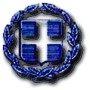 ΕΛΛΗΝΙΚΗ ΔΗΜΟΚΡΑΤΙΑ                               ΝΟΜΟΣ ΕΒΡΟΥΔΗΜΟΣ ΣΑΜΟΘΡΑΚΗΣΤαχ. Δ/νση: Σαμοθράκη - τ.κ. 68002                     ΑΔΑ: 62Χ1Ω1Λ-Β1ΗΤηλ.: 2551350820Fax 2551041204					Σαμοθράκη 8/9/2021						            Αρίθμ. Πρωτ.: 4411Προς					                       ΕΦΗΜΕΡΙΔΕΣ                     ΠΕΡΙΛΗΨΗ ΑΝΑΚΟΙΝΩΣΗΣ ΣΟΧ 5/2021                για τη σύναψη ΣΥΜΒΑΣΗΣ ΕΡΓΑΣΙΑΣ ΟΡΙΣΜΕΝΟΥ ΧΡΟΝΟΥΑνακοινώνουμε την πρόσληψη, με σύμβαση εργασίας ιδιωτικού δικαίου ορισμένου χρόνου, συνολικά ενός (1) ατόμου για την κάλυψη εποχικών ή παροδικών αναγκών του Δήμου Σαμοθράκης που εδρεύει στη Χώρα Σαμοθράκης, και συγκεκριμένα του εξής, ανά υπηρεσία, έδρα, ειδικότητα και διάρκεια σύμβασης, αριθμού ατόμων (βλ. ΠΙΝΑΚΑ Α), με τα αντίστοιχα απαιτούμενα (τυπικά και τυχόν πρόσθετα) `προσόντα (βλ. ΠΙΝΑΚΑ Β):Οι υποψήφιοι των ως άνω ειδικοτήτων πρέπει να είναι ηλικίας από 18 έως 65 ετώνΠΙΝΑΚΑΣ ΒΑΘΜΟΛΟΓΗΣΗΣ ΚΡΙΤΗΡΙΩΝΧΡΟΝΟΣ ΑΝΕΡΓΙΑΣ 1α.  ΧΡΟΝΟΣ ΣΥΝΕΧΟΜΕΝΗΣ ΑΝΕΡΓΙΑΣ (200 μονάδες για 4 μήνες ανεργίας και 60 μονάδες ανά μήνα ανεργίας άνω των 4 μηνών, με ανώτατο όριο τους 18  μήνες)1β.  ΧΡΟΝΟΣ  ΜΗ ΣΥΝΕΧΟΜΕΝΗΣ ΑΝΕΡΓΙΑΣ ΤΟΥΣ ΤΕΛΕΥΤΑΙΟΥΣ18 ΜΗΝΕΣ (40 μονάδες ανά μήνα ανεργίας , με ανώτατο όριο τους 9 μήνες)2.   ΠΟΛΥΤΕΚΝΟΣ ΓΟΝΕΑΣ ΚΑΙ ΤΕΚΝΟ ΠΟΛΥΤΕΚΝΗΣ ΟΙΚΟΓΕΝΕΙΑΣ (300 μονάδες) 3.   ΤΡΙΤΕΚΝΟΣ ΓΟΝΕΑΣ ΚΑΙ ΤΕΚΝΟ ΤΡΙΤΕΚΝΗΣ ΟΙΚΟΓΕΝΕΙΑΣ (200 μονάδες) 4.   ΜΟΝΟΓΟΝΕΑΣ Η΄ ΤΕΚΝΟ ΜΟΝΟΓΟΝΕΪΚΗΣ ΟΙΚΟΓΕΝΕΙΑΣ (100 μονάδες ) 5.   ΑΝΗΛΙΚΑ ΤΕΚΝΑ ( 50 μονάδες για καθένα με ανώτατο όριο τα 6 τέκνα) 6.   ΒΑΘΜΟΣ ΒΑΣΙΚΟΥ ΤΙΤΛΟΥ ΣΠΟΥΔΩΝ  (για ΠΕ και ΤΕ οι μονάδες του βασικού τίτλου με 2 δεκαδικά ψηφία πολλαπλασιάζονται με το 40, ενώ για ΔΕ με το 20)7.    ΔΙΔΑΚΤΟΡΙΚΟ ΔΙΠΛΩΜΑ (για τις κατηγορίες  ΠΕ και ΤΕ 150 μονάδες) *8.    ΜΕΤΑΠΤΥΧΙΑΚΟΣ ΤΙΤΛΟΣ (για τις κατηγορίες  ΠΕ και ΤΕ αυτοτελής μεταπτυχιακός τίτλος 70 μονάδες) *9.   ΕΝΙΑΙΟΣ ΚΑΙ ΑΔΙΑΣΠΑΣΤΟΣ ΤΙΤΛΟΣ ΣΠΟΥΔΩΝ ΜΕΤΑΠΤΥΧΙΑΚΟΥ ΕΠΙΠΕΔΟΥ (για τις κατηγορίες  ΠΕ και ΤΕ integrated master 35 μονάδες) *10.  ΔΕΥΤΕΡΟΣ ΤΙΤΛΟΣ ΣΠΟΥΔΩΝ  * 	α. Δεύτερος τίτλος σπουδών (για  τις κατηγορίες ΠΕ και ΤΕ,  της ίδιας εκπαιδευτικής βαθμίδας 30 μονάδες)		β. Δεύτερος τίτλος σπουδών (για την κατηγορία ΔΕ, της ίδιας εκπαιδευτικής βαθμίδας 25 μονάδες)11. ΕΜΠΕΙΡΙΑ (7 μονάδες ανά μήνα εμπειρίας και έως 84 μήνες)12. ΑΝΑΠΗΡΙΑ ΥΠΟΨΗΦΙΟΥ ΜΕ ΠΟΣΟΣΤΟ ΤΟΥΛΑΧΙΣΤΟΝ 50% (200 μονάδες)13. ΑΝΑΠΗΡΙΑ ΓΟΝΕΑ, ΤΕΚΝΟΥ, ΑΔΕΛΦΟΥ Ή ΣΥΖΥΓΟΥ  (130 μονάδες)*Τα κριτήρια 7, 8, 9, και 10 υπολογίζονται αθροιστικά για τους/τις κατόχους διδακτορικού και μεταπτυχιακού τίτλου σπουδών και ενιαίου και αδιάσπαστου τίτλου σπουδών μεταπτυχιακού επιπέδου (intergrated master) και δεύτερου τίτλου σπουδών. Σε περίπτωση ύπαρξης περισσοτέρων του ενός διδακτορικών διπλωμάτων ή/και μεταπτυχιακών τίτλων ή/και ενιαίου και αδιάσπαστου τίτλου σπουδών μεταπτυχιακού επιπέδου (integrated master), ή/και δεύτερου τίτλου σπουδών, βαθμολογείται επιπλέον ένας μόνο εξ αυτών των τίτλων και εάν πρόκειται για μη ομοιόβαθμους τίτλους, βαθμολογείται ο υψηλότερος εξ αυτών, λαμβάνοντας σε κάθε περίπτωση το ήμισυ των μονάδων που αντιστοιχούν στον οικείο τίτλο σπουδών.ΕΝΤΟΠΙΟΤΗΤΑΓια την  θέση με κωδικό 101 προτάσσονται των λοιπών υποψηφίων, που κατατάσσονται με τα ίδια προσόντα πρόσληψης, ανεξάρτητα από το σύνολο των μονάδων που συγκεντρώνουν, οι μόνιμοι κάτοικοι του Δήμου Σαμοθράκης της Περιφερειακής Ενότητας Έβρου [περ. στ΄  παρ. 1  αρ. 12,  ν. 4765/2021 (Α΄6), σύμφωνα με την υπ΄αριθμ. πρωτ. ΔΙΠΑΑΔ/Φ.ΕΠ.1/ 835 /οικ.8660/17-5-2021 διαπιστωτική πράξη του Υπουργού Εσωτερικών].Οι ενδιαφερόμενοι καλούνται να συμπληρώσουν την αίτηση με κωδικό εντυπο ασεπ  ΣΟΧ 2ΔΕ/ΥΕ και να την υποβάλουν, μαζί με τα απαιτούμενα από την παρούσα Ανακοίνωση δικαιολογητικά, είτε αυτοπροσώπως, είτε με άλλο εξουσιοδοτημένο από αυτούς πρόσωπο, εφόσον η εξουσιοδότηση φέρει την υπογραφή τους θεωρημένη από δημόσια αρχή, είτε ταχυδρομικά με συστημένη επιστολή, στα γραφεία της υπηρεσίας μας στην ακόλουθη διεύθυνση: Δήμος Σαμοθράκης, Χώρα Σαμοθράκης Τ.Κ. 68002 απευθύνοντάς την στο Γραφείο Ανάπτυξης Ανθρώπινου Δυναμικού & Διοικητικής Μέριμνας, υπόψη κ. Αποστολούδια Πέτρου (τηλ. επικοινωνίας: 2551350820).        					    Ο ΔΗΜΑΡΧΟΣ ΣΑΜΟΘΡΑΚΗΣ   	                      Γαλατούμος ΝικόλαοςΠΙΝΑΚΑΣ Α: ΘΕΣΕΙΣ ΕΠΟΧΙΚΟΥ ΠΡΟΣΩΠΙΚΟΥ (ανά κωδικό θέσης)ΠΙΝΑΚΑΣ Α: ΘΕΣΕΙΣ ΕΠΟΧΙΚΟΥ ΠΡΟΣΩΠΙΚΟΥ (ανά κωδικό θέσης)ΠΙΝΑΚΑΣ Α: ΘΕΣΕΙΣ ΕΠΟΧΙΚΟΥ ΠΡΟΣΩΠΙΚΟΥ (ανά κωδικό θέσης)ΠΙΝΑΚΑΣ Α: ΘΕΣΕΙΣ ΕΠΟΧΙΚΟΥ ΠΡΟΣΩΠΙΚΟΥ (ανά κωδικό θέσης)ΠΙΝΑΚΑΣ Α: ΘΕΣΕΙΣ ΕΠΟΧΙΚΟΥ ΠΡΟΣΩΠΙΚΟΥ (ανά κωδικό θέσης)ΠΙΝΑΚΑΣ Α: ΘΕΣΕΙΣ ΕΠΟΧΙΚΟΥ ΠΡΟΣΩΠΙΚΟΥ (ανά κωδικό θέσης)ΚωδικόςθέσηςΥπηρεσίαΈδρα υπηρεσίαςΕιδικότηταΔιάρκεια σύμβασηςΑριθμόςατόμων101Δήμος ΣαμοθράκηςΧώρα ΣαμοθράκηςΔΕ Χειριστής Μηχανημάτων Έργου «Διαμορφωτές γαιών, οδών και διάνοιξης χανδάκιων και ορυγμάτων παντός τύπου (ΓΚΡΕΪΝΤΕΡ)»8 μήνες1ΠΙΝΑΚΑΣ Β: ΑΠΑΙΤΟΥΜΕΝΑ ΠΡΟΣΟΝΤΑ (ανά κωδικό θέσης)ΠΙΝΑΚΑΣ Β: ΑΠΑΙΤΟΥΜΕΝΑ ΠΡΟΣΟΝΤΑ (ανά κωδικό θέσης)Κωδικός θέσηςΤίτλος σπουδώνκαιλοιπά απαιτούμενα (τυπικά & τυχόν πρόσθετα) προσόντα101ΚΥΡΙΑ ΠΡΟΣΟΝΤΑα) Ισχύουσα άδεια μηχανοδηγού-χειριστή μηχανημάτων εκτέλεσης τεχνικών έργων Ομάδας Ζ΄ και Τάξης Γ΄ ή Β΄ ή Α΄, σύμφωνα με το π.δ. 31/1990 ή άδεια χειριστή μηχανημάτων έργου (Μ.Ε.) Ομάδας Α΄ ή Β΄, 3ης Ειδικότητας του π.δ. 113/2012 για τα Μ.Ε. 3.5 της κατάταξης του άρθρου 2 της υπ΄αριθ.οικ.1032/166/Φ.Γ.9.6.4(Η)/5.3.2013 (ΦΕΚ 519/τ.Β΄/6-3-2013) υπουργικής απόφασης, όπως αυτή  τροποποιήθηκε και ισχύει (*).  β) Ο ομώνυμος ή αντίστοιχος τίτλος ΙΕΚ ή Επαγγελματικού Λυκείου ή Τεχνικού Επαγγελματικού Εκπαιδευτηρίου Α' ή Β' κύκλου σπουδών ή Ενιαίου Πολυκλαδικού Λυκείου ή  Τεχνικού Επαγγελματικού Λυκείου ή Επαγγελματικής Σχολής ή Τεχνικών Επαγγελματικών Σχολών δευτεροβάθμιας εκπαίδευσης ή σχολών μαθητείας του ΟΑΕΔ του Ν. 1346/1983 ή  Ν. 3475/2006 ή άλλος ισότιμος τίτλος σχολικών μονάδων της ημεδαπής ή αλλοδαπής, αντίστοιχης ειδικότητας, ο οποίος οδηγεί στην απαιτούμενη άδεια άσκησης επαγγέλματος.Γίνεται επίσης δεκτός οποιοσδήποτε τίτλος ΙΕΚ ή μεταδευτεροβάθμιας εκπαίδευσης ή δευτεροβάθμιας εκπαίδευσης ή άλλος ισότιμος και αντίστοιχος τίτλος σχολικών μονάδων της ημεδαπής ή αλλοδαπής, υπό την προϋπόθεση ότι ο υποψήφιος υποβάλλει βεβαίωση της αρμόδιας για την έκδοση της άδειας υπηρεσίας, ότι η ανωτέρω άδεια μηχανοδηγού – χειριστή χορηγήθηκε βάσει του συγκεκριμένου τίτλου είτε αυτοτελώς είτε με συνυπολογισμό και εμπειρίας.γ) Ισχύουσα άδεια οδήγησης αυτοκινήτου ερασιτεχνική ή επαγγελµατική (Υπουργική απόφαση 3486/1979).ΠΡΟΣΟΝΤΑ Α΄ ΕΠΙΚΟΥΡΙΑΣ:(Εφόσον η θέση δεν καλυφθεί από υποψήφιο με τα ανωτέρω προσόντα).α) Ισχύουσα άδεια μηχανοδηγού-χειριστή μηχανημάτων εκτέλεσης τεχνικών έργων Ομάδας Ζ΄ και Τάξης Γ΄ ή Β΄ ή Α΄, σύμφωνα με το π.δ. 31/1990 ή άδεια χειριστή μηχανημάτων έργου (Μ.Ε.) Ομάδας Α΄ ή Β΄, 3ης Ειδικότητας του π.δ. 113/2012 για τα Μ.Ε. 3.5 της κατάταξης του άρθρου 2 της υπ΄αριθ.οικ.1032/166/Φ.Γ.9.6.4(Η)/5.3.2013 (ΦΕΚ 519/τ.Β΄/6-3-2013) υπουργικής απόφασης, όπως αυτή  τροποποιήθηκε και ισχύει (*).  β) Ο ομώνυμος ή αντίστοιχος  απολυτήριος τίτλος αναγνωρισμένης κατώτερης τεχνικής σχολής της ημεδαπής  ή ισότιμος και αντίστοιχος  τίτλος σχολής της αλλοδαπής, ο οποίος οδηγεί στην απαιτούμενη άδεια άσκησης επαγγέλματος. Γίνεται επίσης δεκτός οποιοσδήποτε τίτλος αναγνωρισμένης κατώτερης τεχνικής σχολής της ημεδαπής ή αλλοδαπής, υπό την προϋπόθεση ότι ο υποψήφιος υποβάλλει βεβαίωση της αρμόδιας για την έκδοση  της άδειας  υπηρεσίας, ότι η ανωτέρω άδεια μηχανοδηγού – χειριστή χορηγήθηκε βάσει του συγκεκριμένου τίτλου είτε αυτοτελώς είτε με συνυπολογισμό και εμπειρίας.γ) Ισχύουσα άδεια οδήγησης αυτοκινήτου ερασιτεχνική ή επαγγελµατική (Υπουργική απόφαση 3486/1979).ΠΡΟΣΟΝΤΑ Β΄ ΕΠΙΚΟΥΡΙΑΣ:(Εφόσον η θέση δεν καλυφθεί από υποψήφιο με τα ανωτέρω προσόντα).α) Ισχύουσα άδεια μηχανοδηγού-χειριστή μηχανημάτων εκτέλεσης τεχνικών έργων Ομάδας Ζ΄ και Τάξης Γ΄ ή Β΄ ή Α΄, σύμφωνα με το π.δ. 31/1990 ή άδεια χειριστή μηχανημάτων έργου (Μ.Ε.) Ομάδας Α΄ ή Β΄, 3ης Ειδικότητας του π.δ. 113/2012 για τα Μ.Ε. 3.5 της κατάταξης του άρθρου 2 της υπ΄αριθ.οικ.1032/166/Φ.Γ.9.6.4(Η)/5.3.2013 (ΦΕΚ 519/τ.Β΄/6-3-2013) υπουργικής απόφασης, όπως αυτή  τροποποιήθηκε και ισχύει (*).  β) Απολυτήριος τίτλος τουλάχιστον υποχρεωτικής εκπαίδευσης (δηλ. απολυτήριο τριταξίου γυμνασίου ή για υποψηφίους που έχουν αποφοιτήσει μέχρι και το 1980 απολυτήριο δημοτικού σχολείου) ή ισοδύναμος απολυτήριος τίτλος κατώτερης Τεχνικής Σχολής του Ν.Δ. 580/1970  ή απολυτήριος τίτλος Εργαστηρίων Ειδικής Επαγγελματικής Εκπαίδευσης και Κατάρτισης του άρθρου 1 του Ν. 2817/2000 της ημεδαπής ή άλλος ισότιμος τίτλος της αλλοδαπής και αντίστοιχη εμπειρία τουλάχιστον τριών (3) ετών, μετά την απόκτηση της παραπάνω άδειας μηχανοδηγού-χειριστή (*).γ) Ισχύουσα άδεια οδήγησης αυτοκινήτου ερασιτεχνική ή επαγγελµατική (Υπουργική απόφαση 3486/1979).ΠΡΟΣΟΝΤΑ Γ΄ ΕΠΙΚΟΥΡΙΑΣ:(Εφόσον η θέση δεν καλυφθεί από υποψήφιο με τα ανωτέρω προσόντα).α) Ισχύουσα άδεια μηχανοδηγού-χειριστή μηχανημάτων εκτέλεσης τεχνικών έργων Ομάδας Ζ΄ και Τάξης Γ΄ ή Β΄ ή Α΄, σύμφωνα με το π.δ. 31/1990 ή άδεια χειριστή μηχανημάτων έργου (Μ.Ε.) Ομάδας Α΄ ή Β΄, 3ης Ειδικότητας του π.δ. 113/2012 για τα Μ.Ε. 3.5 της κατάταξης του άρθρου 2 της υπ΄αριθ.οικ.1032/166/Φ.Γ.9.6.4(Η)/5.3.2013 (ΦΕΚ 519/τ.Β΄/6-3-2013) υπουργικής απόφασης, όπως αυτή  τροποποιήθηκε και ισχύει (*).  β) Απολυτήριος τίτλος τουλάχιστον υποχρεωτικής εκπαίδευσης (δηλ. απολυτήριο τριταξίου γυμνασίου ή για υποψήφιους που έχουν αποφοιτήσει μέχρι και το 1980 απολυτήριο Δημοτικού Σχολείου) ή ισοδύναμος απολυτήριος τίτλος κατώτερης Τεχνικής Σχολής του Ν.Δ. 580/1970 ή απολυτήριος τίτλος Εργαστηρίων Ειδικής Επαγγελματικής Εκπαίδευσης και Κατάρτισης του άρθρου 1 του Ν. 2817/2000 της ημεδαπής ή άλλος ισότιμος τίτλος της αλλοδαπής και αντίστοιχη εμπειρία τουλάχιστον έξι (6) μηνών, μετά την απόκτηση της παραπάνω άδειας μηχανοδηγού-χειριστή (*).γ) Ισχύουσα άδεια οδήγησης αυτοκινήτου ερασιτεχνική ή επαγγελµατική (Υπουργική απόφαση 3486/1979).(*) ΕΠΙΣΗΜΑΝΣΗ:Υποψήφιοι που κατείχαν άδεια την οποία αντικατέστησαν βάσει του π.δ.113/2012, εφόσον στη νέα αυτή άδεια δεν αναγράφεται η αρχική άδεια και η ημεροχρονολογία κτήσης αυτής, οφείλουν να προσκομίσουν σχετική βεβαίωση της αρμόδιας υπηρεσίας από την οποία να προκύπτουν τα ανωτέρω στοιχεία. Η εν λόγω βεβαίωση απαιτείται, προκειμένου να προσμετρηθεί το βαθμολογούμενο κριτήριο της εμπειρίας.ΣΥΜΠΛΗΡΩΜΑΤΙΚΕΣ ΔΙΕΥΚΡΙΝΙΣΕΙΣΓια τα θερμικά μηχανήματα γίνονται δεκτές και οι άδειες μηχανοδηγών χειριστών μηχανημάτων εκτέλεσης τεχνικών έργων που χορηγήθηκαν βάσει του Π.Δ. 22/1976 (ΦΕΚ 6/τ.Α΄/12-1-1976).Ισχύουσα άδεια οδήγησης που έχει εκδοθεί από κράτος-μέλος της  Ευρωπαϊκής ΄Ενωσης ή από τη Νορβηγία ή από την Ισλανδία ή από το Λιχτενστάιν, εξακολουθεί να ισχύει στο ελληνικό έδαφος, ως έχει, εφόσον τηρούνται οι όροι και οι προϋποθέσεις χορήγησης της αντίστοιχης κατηγορίας άδειας οδήγησης του π.δ. 51/2012, όπως ισχύει (παρ. 6, άρθρο τρίτο, Ν. 4383/2016 ΦΕΚ 72/20-4-2016/τ.Α΄). Στην περίπτωση που υποψήφιοι είναι κάτοχοι επαγγελματικής άδειας οδήγησης αλλοδαπής (εκτός κρατών-μελών της Ευρωπαϊκής ΄Ενωσης), για να γίνουν δεκτοί πρέπει να προσκομίσουν αντιστοιχία της άδειας οδήγησης αλλοδαπής με τις επαγγελματικές άδειες οδήγησης ημεδαπής.μήνες123456789101118 και άνωμονάδες0002002603203804405005606201040μήνες12345678μονάδες4080120160200240280320            360αριθμός τέκνων123456μονάδες50100150200250300κατηγορίες  ΠΕ & ΤΕ5…5,5…6…6,5…7…7,5…8…8,5…9…9,5…10κατηγορία ΔΕ10…11…12…13…14…15…16…17…18…19…20μονάδες200…220…240…260…280…300…320…340…360…380…400μήνες εμπειρίας1234567891011121314…57585984 και άνωμονάδες714212835424956637077849198…399406413588